Sehenswürdigkeiten: 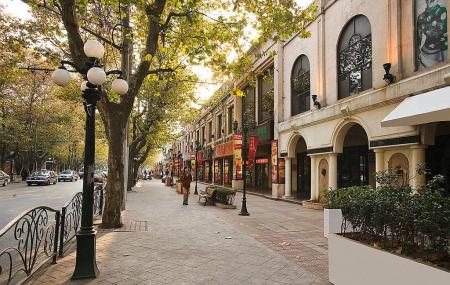 - Oriental Pearl Tower  Baubeginn:30.Juli.1991   Eröffnet: 1994	Höhe: 468m und 14 Stockwerke    Dritthöchste Fernsehturm Asiens und fünfthöchste der Welt - Shanghai World Financial Center  Höhe bis zum Dach: 492m hat 101 Stockwerke   Es ist das sechshöchste Gebäude der Welt und das zweithöchste Shanghais nach dem Shanghai Tower  1997 wurde das Grundgestein festgelegt - Uferpromenade The Bund - The French Confession 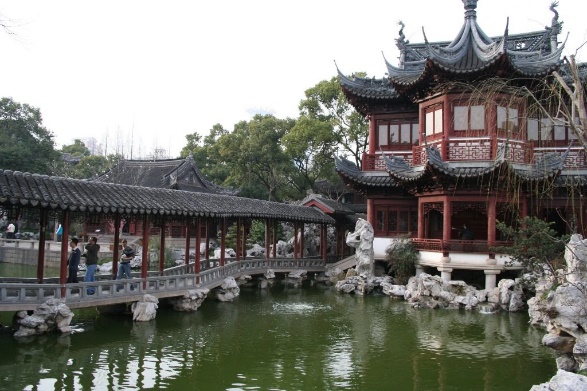 - Volksplatz und Nanjing Strasse- Yuyuan-Gärten in der Altstadt - Shanghai Museum- Buddhistische Tempel - Zoo von ShanghaiGeschichte: Erste Spuren der Region bis etwa 4000 v. chr.In der Song-Zeit (960-1279) kommt der Name Shanghai erstmals als Name für ein Dorf in diesem Gebiet vor Schon in der Tang-Dynastie (618-907) gab es ein Dorf in dem Huangpu mit dem Namen Hu Du dem heutigen Zentrum der StadtHü steht auf den amtlichen Kraftfahrzeugen der Stadt1554 wurde eine zehn Meter hohe Stadtmauer errichtet1602 wurde ein Tempel zu Ehren eines Stadtgottes eingeweiht Mitte des 18. Jahrhunderts wurde die kaiserliche Zollverwaltung für die Provinz Jiangsu von Songjiang nach Shanghai verlegt1843 errichteten die Briten ihr Konzessionsgebiet, 1849 folgen die Franzosen und 1862 die Amerikaner 1894/95 war der sino-japanische Krieg um in Shanghai eine Konzessionsgebiet zu eröffnen1851-1865 war ein Bürgerkrieg, der Südchina verwüstete und ca. 20 Millionen Todesopfer brachte 1853-1855 wurde Shanghai dafür von einer Triade „Gesellschaft der kleinen Schwerter beherrscht 1895 wurden mit der Errichtung des japanischen Konzessionsgebiet die ersten Fabriken in der Stadt gebautBevölkerung: 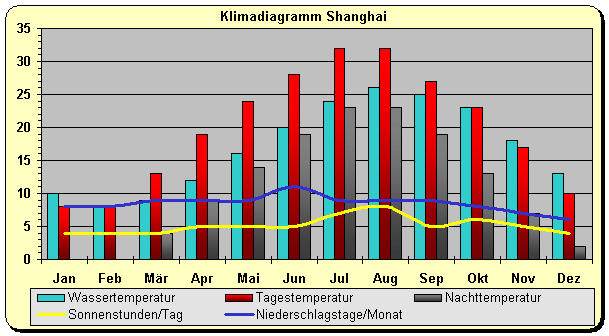 Shanghai hat mehr als 24 Millionen EinwohnernShanghai ist die sechstgrößte Stadt der WeltDichte: 3630 EW/km2Fläche: 6340,5 km2Klima: Liegt in der subtropischen Klimazone Frühling und Herbst sind angenehm warm 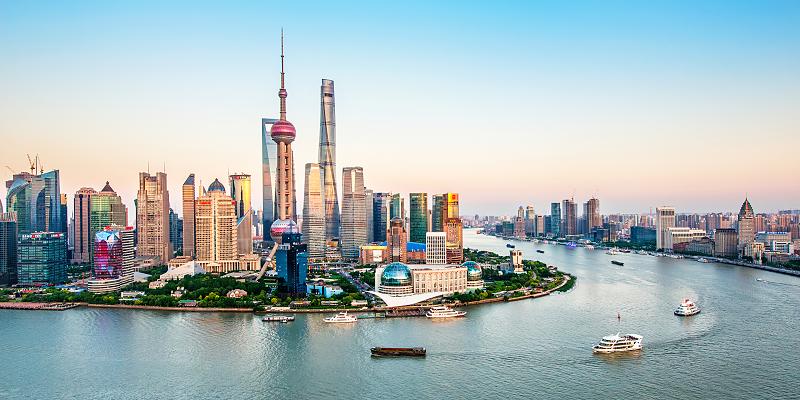 Sommer ist heiß bis sehr heiß Winter mäßig kalt und es kommt zu FrostJuli und August sind die heißesten Tage bis zu 40 Grad Jänner und Februar sind die kältestenDurchschnittsgrad ist 19,9 Grad Die Stadt: Es gibt 15 Stadtbezirke und einen neuen Stadtbezirk 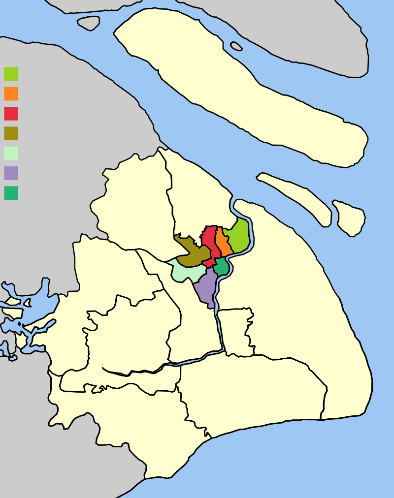 Der Huangpu Fluss ist 97 km lang und fließt durch Shanghai Verkehr: 3 Flughäfen4 Bahnhöfe und einer ist im Bau Größte Hafen der Welt Metro 17 Linien und hat das längste U-Bahn-Netz der Welt mit 637 km und wurde am 28.Mai.1993 erstmals in Betrieb gestelltachtspurige Autobahn ?Transrapid Magnetschwebebahn, Höchstgeschwindigkeit 430km/h
Fragen:Beschreibe die die geographische Lage Shanghais innerhalb Chinas (an welchen Fluss, an welchen Meer liegt Shanghai).

In welchen Stadtteil befindet sich die Skyline Buch S 32.2?I

Welches Gebäude ist in Shanghai am höchsten?

Nenne 5 Sehenswürdigkeiten von Shanghai?
Ist Shanghai die größte Stadt von China?
Welche Umweltprobleme gibt es in der Stadt?

Wie viele Stadtbezirke hat die Stadt?
Welchen Namen hatte Shanghai als es noch ein Dorf war?

Wie wurde die Stadt in den letzten Jahren verändert?



Welche besonderen Verkehrsmittel gibt es in Shanghai?